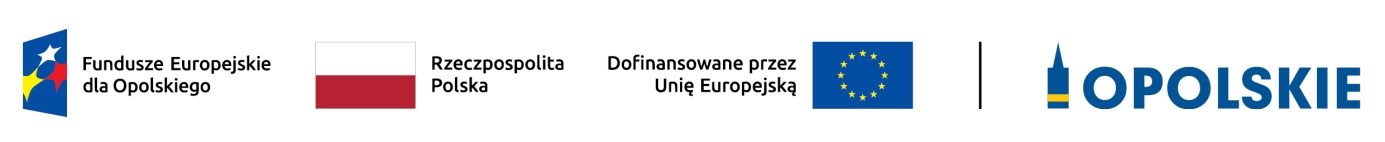 Załącznik nr 10Wyciąg ze Szczegółowego Opisu Priorytetów Programu Fundusze Europejskie dla Opolskiego 2021-2027 (karta działania 6.1)Opole, czerwiec 2023 r.Cel szczegółowyEFS+.CP4.H - Wspieranie aktywnego włączenia społecznego w celu promowania równości szans, niedyskryminacji i aktywnego uczestnictwa, oraz zwiększenie zdolności do zatrudnienia, w szczególności grup w niekorzystnej sytuacjiInstytucja PośredniczącaWojewódzki Urząd Pracy w OpoluWysokość alokacji ogółem (EUR)4 705 883,00Wysokość alokacji UE (EUR)4 000 000,00Zakres interwencji138 – Wsparcie na rzecz ekonomii społecznej i przedsiębiorstw społecznychOpis działaniaPlanowane typy przedsięwzięć:Wsparcie finansowe na utworzenie nowych miejsc pracy i ich początkowe utrzymanie (12 miesięcy) w:w nowych przedsiębiorstwach społecznych (PS), w tym przedsiębiorstwach społecznych powstałych z przekształcenia podmiotów ekonomii społecznej (PES) w PS lubw istniejących PS, niekorzystających dotychczas ze wsparcia finansowego na utworzenie i utrzymanie miejsc pracy lubw istniejących PS, korzystających ze wsparcia finansowego na utworzeniei utrzymanie miejsc pracy, po upływie okresu trwałości dla wszystkich stworzonych wcześniej miejsc pracy.Usługi towarzyszące przyznaniu wsparcia finansowego na utworzenie i utrzymanie miejsc pracy w PS takie jak: doradztwo biznesowe, doradztwo w zakresie wzmocnienia potencjału kadrowego, finansowego i innowacyjnego, wsparcie w postępowaniach o udzielenie zamówienia publicznego.Wspieranie działalności PES/PS poprzez w szczególności doradztwo biznesowe, doradztwo w zakresie wzmocnienia potencjału kadrowego, finansowego i innowacyjnego, wsparcie w postępowaniach o udzielenie zamówienia publicznego.Wsparcie tworzenia PES innych niż PS np. poprzez usługi doradcze i animacyjne bez wsparcia finansowego na utworzenie i utrzymanie miejsc pracy.Animacja lokalna, polegająca na upowszechnianiu idei i zasad ekonomii społecznej, pobudzaniu aktywności społecznej w społecznościach lokalnych oraz inicjowaniu i rozwoju międzysektorowych partnerstw lokalnych.Wsparcie realizacji indywidualnego planu reintegracyjnego, w tym wypłata wsparcia reintegracyjnego dla nowych pracowników PS.Rozwój umiejętności, kompetencji i kwalifikacji osób zatrudnianych w PES w szczególności przy wykorzystaniu Bazy Usług Rozwojowych (BUR).Rozwój umiejętności, kompetencji i kwalifikacji kadr ekonomii społecznej, wynikających z regionalnych i lokalnych potrzeb.Warunki realizacji projektów: Wsparcie w obszarze ekonomii społecznej jest zgodne z :ustawą z dnia 5 sierpnia 2022 r. o ekonomii społecznejKrajowym Programem Rozwoju Ekonomii Społecznej do 2023 roku. Ekonomia solidarności społecznej oraz jego aktualizacją,dokumentem pn. Zasady udzielania wsparcia dla podmiotów ekonomii społecznej i przedsiębiorstw społecznych w ramach działania 6.1 Wsparcie ekonomii społecznej FEO 2021-2027, który stanowić będzie załącznik do umowy o dofinansowanie projektu.Pozostałe warunki niezbędne do realizacji projektów niewskazane w SZOP 2021-2027 dla działania określone są w pozostałych dokumentach IZ FEO niezbędnych dla przeprowadzenia postępowania konkurencyjnego, w tym w Regulaminie wyboru projektów/umowie o dofinansowanie.Maksymalny % poziom dofinansowania UE w projekcie85Maksymalny % poziom dofinansowania całkowitego wydatków kwalifikowalnych na poziomie projektu (środki UE + współfinansowanie ze środków krajowych przyznane beneficjentowi przez właściwą instytucję)95Pomoc publiczna – unijna podstawa prawnaBez pomocy, Rozporządzenie Komisji (UE) nr 1407/2013 z dnia 18 grudnia 2013 r. w sprawie stosowania art. 107 i 108 Traktatu o funkcjonowaniu Unii Europejskiej do pomocy de minimisPomoc publiczna – krajowa podstawa prawnaRozporządzenie Ministra Funduszy i Polityki Regionalnej z dnia 20 grudnia 2022 r. w sprawie udzielania pomocy de minimis oraz pomocy publicznej w ramach programów finansowanych z Europejskiego Funduszu Społecznego Plus (EFS+) na lata 2021-2027 (Dz. U. z 2022 r. poz. 2782)Uproszczone metody rozliczaniado 25% stawka ryczałtowa na koszty pośrednie w oparciu o metodykę IZ (podstawa wyliczenia: koszty bezpośrednie) [art. 54(c) CPR], stawka jednostkowa w oparciu o metodykę IZ [art.53(3)(a) CPR]Forma wsparciaDotacjaDopuszczalny cross-financing (%)15Minimalny wkład własny beneficjenta5Sposób wyboru projektówKonkurencyjnyRealizacja instrumentów terytorialnychNie dotyczyTyp beneficjenta – ogólnyOrganizacje społeczne i związki wyznaniowe, PartnerstwaTyp beneficjenta – szczegółowyKluby sportowe, centra sportu, Kościoły i związki wyznaniowe, Organizacje pozarządowe,  Partnerstwa instytucji pozarządowych, Podmioty ekonomii społecznejGrupa docelowaosoby fizyczne chcące założyć działalność w sektorze ekonomii społecznej, osoby prawne zamierzające założyć przedsiębiorstwo społeczne, osoby zagrożone ubóstwem i wykluczeniem społecznym, otoczenie sektora ekonomii społecznej, podmioty ekonomii społecznej ( w tym przedsiębiorstwa społeczne), pracownicy podmiotów ekonomii społecznej (w tym przedsiębiorstw społecznych), wolontariusze podmiotów ekonomii społecznejSłowa kluczoweekonomia_społeczna, przedsiębiorczość_społeczna, włączenie_społeczne, Kryteria wyboru projektówhttps://rpo.opolskie.pl/?page_id=47909Wskaźniki produktuWLWK-PL0CO02 - Liczba obiektów dostosowanych do potrzeb osób z niepełnosprawnościamiWLWK-EECO19 - Liczba objętych wsparciem mikro-, małych i średnich przedsiębiorstw (w tym spółdzielni i przedsiębiorstw społecznych)WLWK-EEC018 - Liczba objętych wsparciem podmiotów administracji publicznej lub służb publicznych na szczeblu krajowym, regionalnym lub lokalnymWLWK-EEC002 - Liczba osób bezrobotnych, w tym długotrwale bezrobotnych, objętych wsparciem w programieWLWK-EEC004 - Liczba osób biernych zawodowo objętych wsparciem w programieWLWK-EEC003 - Liczba osób długotrwale bezrobotnych objętych wsparciem w programieWLWK-EEC015 - Liczba osób należących do mniejszości, w tym społeczności marginalizowanych takich jak Romowie, objętych wsparciem w programieWLWK-EEC014 - Liczba osób obcego pochodzenia objętych wsparciem w programieWLWK-EEC016 - Liczba osób w kryzysie bezdomności lub dotkniętych wykluczeniem z dostępu do mieszkań, objętych wsparciem w programieWLWK-EEC013 - Liczba osób z krajów trzecich objętych wsparciem w programieWLWK-EEC012 - Liczba osób z niepełnosprawnościami objętych wsparciem w programieWLWK-PLHC001 - Liczba podmiotów ekonomii społecznej objętych wsparciemWLWK-PL0C001 - Liczba projektów, w których sfinansowano koszty racjonalnych usprawnień dla osób z niepełnosprawnościamiWskaźniki rezultatuWLWK-PLHCR01 - Liczba miejsc pracy utworzonych w przedsiębiorstwach społecznychWLWK-PLHILCR01 - Liczba osób, których sytuacja społeczna uległa poprawie po opuszczeniu programu